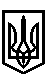 ТРОСТЯНЕЦЬКА СІЛЬСЬКА РАДАТРОСТЯНЕЦЬКОЇ ОБ'ЄДНАНОЇ ТЕРИТОРІАЛЬНОЇ ГРОМАДИМиколаївського району  Львівської областіXLI  сесія    VII скликання					     Р І Ш Е Н Н Я    «16 » червня 2020 року                     с.Тростянець                                            № 4013Про встановлення на територіїТростянецької сільської ради акцизного податку та ставок із сплати даного податкуВідповідно до підпункту 213.1.9 пункту 213.1 статті 213, підпункту 215.3.10 пункту 215.3 статті 215  Податкового кодексу України (із змінами та доповненнями), підпункту 24 пункту 1  статті  26  Закону  України  «Про  місцеве  самоврядування  в  Україні»,  враховуючи висновок постійної комісії Тростянецької сільської ради з питань комунальної власності, інфраструктури, транспорту та житлово-комунального господарства, беручи до уваги рекомендації постійної  комісії сільської ради з питань бюджету, фінансів та планування соціально-економічного розвитку,  сільська  радав и р і ш и л а:          1.  Встановити на території Тростянецької сільської ради акцизний податок.          2. Затвердити ставку акцизного податку для підакцизних товарів, реалізованих суб’єктами господарювання роздрібної торгівлі підакцизних товарів у розмірі 5 відсотків від вартості реалізований підакцизних товарів ( з податком на додану вартість).           3. Оприлюднити рішення в засобах масової інформації або в інший можливий спосіб.              4 Рішення № 2892 від 21.05.2019р." Про встановлення у 2020 році на території Тростянецької сільської ради акцизного податку  та ставок із сплати даного збору"  визнити таким, що втратили чинність.         5. Рішення набирає чинності з 01 січня 2021 року.         6. Контроль за виконанням рішення покласти на постійну комісію сільської ради з питань бюджету, фінансів та планування соціально-економічного розвитку  (голова Курач І.Я.).                  Сільський голова                                                          	           Олександра  Леницька  